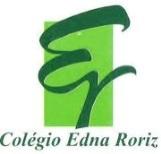 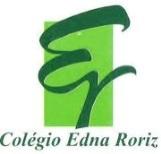 Atividade de português – 2º anoLITERATURA1- ASSISTIR o vídeo com a história do livro “Coach”.Livro de literatura 1: Coachhttps://www.youtube.com/watch?v=GmauOIVMTcI2- FAZER o reconto da história, no caderno de português ou em uma folha. Lembre-se: Reconto é contar com as suas palavras, como se estivesse contando para alguém.3- ILUSTRE a história. Capriche no desenho.